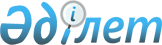 О внесении изменений и дополнений в решение Мангистауского районного маслихата от 21 декабря 2012 года № 7/63 "О районном бюджете на 2013-2015 годы"Решение маслихата Мангистауского района Мангистауской области от 28 августа 2013 года № 13/108. Зарегистрировано Департаментом юстиции Мангистауской области 17 сентября 2013 года № 2296      Примечание РЦПИ.

      В тексте документа сохранена пунктуация и орфография оригинала.

      В соответствии с Бюджетным Кодексом Республики Казахстан от 4 декабря 2008 года № 95-ІV, Законом Республики Казахстан от 23 января 2001 года № 148 "О местном государственном управлении и самоуправлении в Республике Казахстан" и решением Мангистауского областного маслихата от 2 июля 2013 года № 11/164 "О внесении изменений в решение областного маслихата от 7 декабря 2012 года № 7/77 "Об областном бюджете на 2013-2015 годы" (зарегистрировано в Реестре государственной регистрации нормативных правовых актов за № 2288 от 26 августа 2013 года) районный маслихат РЕШИЛ:

      1. Внести в решение Мангистауского районного маслихата от 21 декабря 2012 года № 7/63 "О районном бюджете на 2013-2015 годы" (зарегистрировано в Реестре государственной регистрации нормативных правовых актов за № 2199 от 15 января 2013 года, опубликовано в районном газете "Жаңа өмір" от 30 января 2013 года № 5-6) следующие изменения:

      "Утвердить районный бюджет на 2013-2015 годы согласно приложению соответственно, в том числе на 2013 год в следующих объемах:

      1) доходы - 5 156 602 тысячи тенге, в том числе по:

      налоговым поступлениям -3 556 145 тысяч тенге;

      неналоговым поступлениям - 16 651 тысяча тенге;

      поступлениям от продажи основного капитала – 11 559 тысяч тенге; поступлениям трансфертов - 1 572 247 тысяч тенге;

      2) затраты - 5 252 073 тысячи тенге;

      3) чистое бюджетное кредитование - 101 335 тысяч тенге, в том числе:

      бюджетные кредиты - 108 979 тысяч тенге;

      погашение бюджетных кредитов - 7 644 тысячи тенге;

      4) сальдо по операциям с финансовыми активами- 0 тенге, в том числе:

      приобретение финансовых активов - 0 тенге;

      поступления от продажи финансовых активов государства - 0 тенге.

      5) дефицит (профицит) бюджета - 196 807 тысяч тенге;

      6) финансирование дефицита (использование профицита) бюджета -196 807 тысяч тенге".

      В пункте 2:

      в подпункте 1):

      цифру "22,5" заменить цифрой "55,4";

      в подпункте 4):

      цифру "0" заменить цифрой "55,3". 

      в десятом абзаце слово "одиноким" удалить и дополнить словами "и получатели социального государственного пособия по возрасту;";

      дополнить абзацами пятнадцатое, шестнадцатое следующего содержания:

      "лица, которым назначены пенсии за особые заслуги перед Республикой Казахстан - в размере 60 месячных расчетных показателей;

      Лица, которым назначены пенсии за особые заслуги перед области - в размере 36 месячных расчетных показателей;";

      подпункт 7) пункта 8 изложить в следующей редакции: 

      "7) Установить за счет бюджетных средств гражданским служащим здравоохранения, социального обеспечения, образования, культуры и спорта, работающим в аульной (сельской) местности, согласно перечня должностей специалистов здравоохранения, социального обеспечения, образования, культуры и спорта, работающих в аульной (сельской) местности, определяемых местным исполнительным органом по согласованию с местным представительным органом, повышенные на двадцать пять процентов должностные оклады и тарифные ставки по сравнению с окладами и ставками гражданских служащих, занимающихся этими видами деятельности в городских условиях.".

      2. Настоящее решение вводится в действие с 1 января 2013 года.



      СОГЛАСОВАНО:

      Шабикова Рима Нерражимовна

      Руководитель государственного учреждения

      "Мангистауский районный отдел 

      экономики и финансов"

      28 августа 2013 г.

 Районный бюджет на 2013 год
					© 2012. РГП на ПХВ «Институт законодательства и правовой информации Республики Казахстан» Министерства юстиции Республики Казахстан
				
      Председатель сессии

К. Бобетай

      Секретарь

      районного маслихата

Т. Кыланов
Приложение
к решению районного маслихата
от 28 августа 2013 года № 13/108Кат.

Кл.

Пдк

Наименование

Сумма, тыс.тенге

I.Доходы

5 156 602

1

Налоговые поступления

3 556 145

1

Подоходный налог

102 763

2

Индивидуальный подоходный налог

102 763

3

Социальный налог

106 907

1

Социальный налог

106 907

4

Hалоги на собственность

3 313 008

1

Hалоги на имущество

3 272 871

3

Земельный налог

11 912

4

Hалог на транспортные средства

27 475

5

Единый земельный налог

750

5

Внутренние налоги на товары, работы и услуги 

29 984

2

Акцизы

1 635

3

Поступления за использование природных и других ресурсов 

22 747

4

Сборы за ведение предпринимательской и профессиональной деятельности

5 602

5

Налог на игорный бизнес

0

8

Обязательные платежи, взимаемые за совершение юридически значимых действий и (или) выдачу документов уполномоченными на то государственными органами или должностными лицами

3 483

1

Государственная пошлина

3 483

2

Неналоговые поступления

16 651

1

Доходы от государственной собственности

4 696

1

Поступления части чистого дохода государственных предприятий

2 369

5

Доходы от аренды имущества, находящегося в государственной собственности

2 312

7

Вознаграждение по бюджетным кредитам, выданным из государственного бюджета

15

2

Поступления от реализации товаров (работ, услуг) государственными учреждениями, финансируемыми из государственного бюджета

3 997

1

Поступления от реализации товаров (работ, услуг) государственными учреждениями, финансируемыми из государственного бюджета

3 997

3

Поступления денег от проведения государственных закупок, организуемых государственными учреждениями, финансируемыми из государственного бюджета

6

1

Поступления денег от проведения государственных закупок, организуемых государственными учреждениями, финансируемыми из государственного бюджета 

6

4

Штрафы, пени, санкции, взыскания, налагаемые государственными учреждениями, финансируемыми из государственного бюджета, а также содержащимися и финансируемыми из бюджета (сметы расходов) Национального Банка Республики Казахстан 

6 702

1

Штрафы, пени, санкции, взыскания, налагаемые государственными учреждениями, финансируемыми из государственного бюджета, а также содержащимися и финансируемыми из бюджета (сметы расходов) Национального Банка Республики Казахстан, за исключением поступлений от организаций нефтяного сектора 

6 702

6

Прочие неналоговые поступления

1 250

1

Прочие неналоговые поступления

1 250

3

Поступления от продажи основного капитала

11 559

1

Продажа государственного имущества, закрепленного за государственными учреждениями

2 895

1

Продажа государственного имущества, закрепленного за государственными учреждениями

2 895

3

Продажа земли и нематериальных активов

8 664

1

Продажа земли

8 664

4

Поступления трансфертов 

1 572 247

2

Трансферты из вышестоящих органов государственного управления

1 572 247

2

Трансферты из областного бюджета

1 572 247

Фгр

Адм

Пр

Наименование

Сумма, тыс. тенге

ІІ.Затраты

5 252 073

1

Государственные услуги общего характера

267 383

112

Аппарат маслихата района (города областного значения)

17 361

001

Услуги по обеспечению деятельности маслихата района (города областного значения)

15 861

002

Создание информационных систем

1 500

122

Аппарат акима района (города областного значения)

55 112

001

Услуги по обеспечению деятельности акима района (города областного значения)

51 752

002

Создание информационных систем

1 200

003

Капительные расходы государственного органа

2 160

123

Аппарат акима района в городе, города районного значения, поселка, аула (села), аульного (сельского) округа

153 687

001

Услуги по обеспечению деятельности акима района в городе, города районного значения, поселка, аула (села), аульного (сельского) округа

150 327

022

Капительные расходы государственного органа

3 360

459

Отдел экономики и финансов района (города областного значения)

41 223

011

Учет, хранение, оценка и реализация имущества, поступившего в коммунальную собственность

10 921

001

Услуги по реализации государственной политики в области формирования и развития экономической политики, государственного планирования, исполнения бюджета и управления коммунальной собственностью района (города областного значения)

26 552

015

Капительные расходы государственного органа

3 750

2

Оборона

4 715

122

Аппарат акима района (города областного значения)

4 715

005

Мероприятия в рамках исполнения всеобщей воинской обязанности

4 715

4

Образование

2 580 230

123

Аппарат акима района в городе, города районного значения, поселка, аула (села), аульного (сельского) округа

326 967

004

Дошкольное воспитание и обучение

148 036

041

Реализация государственного образовательного заказа в дошкольных организациях образования

178 931

464

Отдел образования района (города областного значения)

1 863 929

009

Обеспечение деятельности организаций дошкольного воспитания и обучения

23 405

003

Общеобразовательное обучение

1 703 353

006

Дополнительное образование для детей

44 131

001

Услуги по реализации государственной политики на местном уровне в области образования 

14 801

005

Приобретение и доставка учебников, учебно-методических комплексов для государственных учреждений образования района (города областного значения)

27 500

007

Проведение школьных олимпиад, внешкольных мероприятий и конкурсов районного (городского) масштаба

1 239

015

Ежемесячные выплаты денежных средств опекунам (попечителям) на содержание ребенка сироты (детей-сирот), и ребенка (детей), оставшегося без попечения родителей

4 848

040

Реализация государственного образовательного заказа в дошкольных организациях образования

17 837

067

Капитальные расходы подведомственных государственных учреждений и организаций

26 815

466

Отдел архитектуры, градостроительства и строительства района (города областного значения)

389 334

037

Строительство и реконструкция объектов образования

389 334

6

Социальная помощь и социальное обеспечение

245 384

123

Аппарат акима района в городе, города районного значения, поселка, аула (села), аульного (сельского) округа

5 627

003

Оказание социальной помощи нуждающимся гражданам на дому

5 627

451

Отдел занятости и социальных программ района (города областного значения)

239 757

002

Программа занятости

28 031

004

Оказание социальной помощи на приобретение топлива специалистам здравоохранения, образования, социального обеспечения, культуры, спорта и ветеринарии в сельской местности в соответствии с законодательством Республики Казахстан

26 523

005

Государственная адресная социальная помощь

5 550

006

Жилищная помощь

27 662

007

Социальная помощь отдельным категориям нуждающихся граждан по решениям местных представительных органов

119 276

010

Материальное обеспечение детей-инвалидов, воспитывающихся и обучающихся на дому

2 077

014

Оказание социальной помощи нуждающимся гражданам на дому

4 119

016

Государственные пособия на детей до 18 лет

2 650

017

Обеспечение нуждающихся инвалидов обязательными гигиеническими средствами и предоставление услуг специалистами жестового языка, индивидуальными помощниками в соответствии с индивидуальной программой реабилитации инвалида

2 647

001

Услуги по реализации государственной политики на местном уровне в области обеспечения занятости и реализации социальных программ для населения

19 336

011

Оплата услуг по зачислению, выплате и доставке пособий и других социальных выплат

1 492

023

Обеспечение деятельности центров занятости

0

021

Капительные расходы государственного органа

394

7

Жилищно-коммунальное хозяйство

1 090 919

466

Отдел архитектуры, градостроительства и строительства района (города областного значения)

1 017 200

004

Развитие, обустройство и (или) приобретение инженерно-коммуникационной инфраструктуры

302 764

006

Развитие системы водоснабжения и водоотведения 

470 726

003

Строительство жилья государственного коммунального жилищного фонда

243 710

123

Аппарат акима района в городе, города районного значения, поселка, аула (села), аульного (сельского) округа

54 399

008

Освещение улиц населенных пунктов

30 023

009

Обеспечение санитарии населенных пунктов

1 350

011

Благоустройство и озеленение населенных пунктов

19 450

027

Ремонт и благоустройство объектов в рамках развития сельских населенных пунктов по Дорожной карте занятости 2020

3 576

458

Отдел жилищно-коммунального хозяйства, пассажирского транспорта и автомобильных дорог района (города областного значения)

15 300

016

Обеспечение санитарии населенных пунктов

300

041

Ремонт и благоустройство объектов в рамках развития сельских населенных пунктов по Дорожной карте занятости 2020

0

028

Развитие коммунального хозяйства

15 000

464

Отдел образования района (города областного значения)

4 020

026

Ремонт объектов в рамках развития сельских населенных пунктов по Дорожной карте занятости 2020

4 020

8

Культура, спорт, туризм и информационное пространство

148 886

123

Аппарат акима района в городе, города районного значения, поселка, аула (села), аульного (сельского) округа

80 103

006

Поддержка культурно-досуговой работы на местном уровне

80 103

465

Отдел физической культуры и спорта района (города областного значения)

6 857

006

Проведение спортивных соревнований на районном (города областного значения) уровне

1 636

007

Подготовка и участие членов сборных команд района (города областного значения) по различным видам спорта на областных спортивных соревнованиях

1 962

001

Услуги по реализации государственной политики на местном уровне в области физической культуры и спорта 

3 259

478

Отдел внутренней политики, культуры и развития языков, района (города областного значения)

61 926

006

Услуги по проведению государственной информационной политики через телерадиовещание

4 392

007

Функционирование районных (городских) библиотек

34 508

001

Услуги по реализации государственной политики на местном уровне в области информации, укрепления государственности и формирования социального оптимизма граждан, развития языков и культуры 

16 426

003

Капительные расходы государственного органа

200

004

Реализация мероприятий в сфере молодежной политики

6 400

10

Сельское, водное, лесное, рыбное хозяйство, особо охраняемые природные территории, охрана окружающей среды и животного мира, земельные отношения

96 187

474

Отдел сельского хозяйства и ветеринарии района (города областного значения)

75 705

001

Услуги по реализации государственной политики на местном уровне в сфере сельского хозяйства и ветеринарии 

9 458

013

Проведение противоэпизоотических мероприятий

64 783

012

Проведение мероприятий по идентификации сельскохозяйственных животных 

1 464

459

Отдел экономики и финансов района (города областного значения)

11 847

099

Реализация мер социальной поддержки специалистов социальной сферы сельских населенных пунктов за счет целевых трансфертов из республиканского бюджета 

11 847

463

Отдел земельных отношений района (города областного значения)

8 635

001

Услуги по реализации государственной политики в области регулирования земельных отношений на территории района (города областного значения)

8 635

11

Промышленность, архитектурная, градостроительная и строительная деятельность

14 540

466

Отдел архитектуры, градостроительства и строительства района (города областного значения)

14 540

001

Услуги по реализации государственной политики в области строительства, улучшения архитектурного облика городов, районов и населенных пунктов области и обеспечению рационального и эффективного градостроительного освоения территории района (города областного значения)

14 390

015

Капительные расходы государственного органа

150

12

Транспорт и коммуникации

114 733

458

Отдел жилищно-коммунального хозяйства, пассажирского транспорта и автомобильных дорог района (города областного значения)

114 733

022

Развитие транспортной инфраструктуры

23 233

023

Обеспечение функционирования автомобильных дорог

91 500

13

Прочие

128 958

469

Отдел предпринимательства района (города областного значения)

9 500

001

Услуги по реализации государственной политики на местном уровне в области развития предпринимательства и промышленности 

9 360

004

Капитальные расходы государственного органа 

140

458

Отдел жилищно-коммунального хозяйства, пассажирского транспорта и автомобильных дорог района (города областного значения)

73 350

001

Услуги по реализации государственной политики на местном уровне в области жилищно-коммунального хозяйства, пассажирского транспорта и автомобильных дорог 

25 103

013

Капитальные расходы государственного органа

48 247

459

Отдел экономики и финансов района (города областного значения)

8 700

008

Разработка технико-экономического обоснования местных бюджетных инвестиционных проектов и концессионных проектов и проведение его экспертизы

0

012

Резерв местного исполнительного органа района (города областного значения) 

8 700

123

Аппарат акима района в городе, города районного значения, поселка, аула (села), аульного (сельского) округа

29 509

040

Реализация мер по содействию экономическому развитию регионов в рамках Программы "Развитие регионов" 

29 509

464

Отдел образования района (города областного значения)

7 899

041

Реализация мер по содействию экономическому развитию регионов в рамках Программы "Развитие регионов" 

7 899

14

Обслуживание долга

15

459

Отдел экономики и финансов района (города областного значения)

15

021

Обслуживание долга местных исполнительных органов по выплате вознаграждений и иных платежей по займам из областного бюджета

15

15

Трансферты

560 124

459

Отдел экономики и финансов района (города областного значения)

560 124

006

Возврат неиспользованных (недоиспользованных) целевых трансфертов

2 981

007

Бюджетные изъятия

557 143

III.Чистое бюджетное кредитование

101 335

Бюджетные кредиты

108 979

10

Сельское, водное, лесное, рыбное хозяйство, особо охраняемые природные территории, охрана окружающей среды и животного мира, земельные отношения

108 979

459

Отдел экономики и финансов района (города областного значения)

108 979

018

Бюджетные кредиты для реализации мер социальной поддержки специалистов

108 979

5

Погашение бюджетных кредитов

7 644

1

Погашение бюджетных кредитов

7 644

1

Погашение бюджетных кредитов, выданных из государственного бюджета

7 644

ІV.Сальдо по операциям с финансовыми активами

0

Приобретение финансовых активов 

0

Поступления от продажи финансовых активов государства

0

13

Прочие

0

459

Отдел экономики и финансов района (города областного значения)

0

014

Формирование или увеличение уставного капитала юридических лиц

0

V.Дефицит (профицит) бюджета

-196 807

VІ.Финансирование дефицита (использование профицита)

196 807

Поступление займов 

54 527

16

Погашение займов

7 644

459

Отдел экономики и финансов района (города областного значения)

7 644

005

Погашение долга местного исполнительного органа перед вышестоящим бюджетом

0

022

Возврат неиспользованных бюджетных кредитов, выданных из местного бюджета

7 644

Используемые остатки бюджетных средств 

149 924

